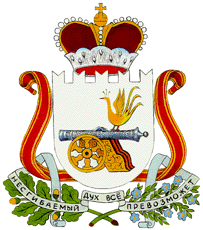 АДМИНИСТРАЦИЯНОВОСЕЛЬСКОГО СЕЛЬСКОГО ПОСЕЛЕНИЯВЯЗЕМСКОГО РАЙОНА СМОЛЕНСКОЙ ОБЛАСТИПОСТАНОВЛЕНИЕот  23.01.2023 г.     №  10Об утверждении муниципальной программы «Комплексное развитие территории Новосельского сельского поселения Вяземского района Смоленской области» На основании Федерального закона от 06 октября . № 131-ФЗ "Об общих принципах организации местного самоуправления в Российской Федерации", Устава Новосельского сельского поселения Вяземского района Смоленской области.Администрация Новосельского сельского поселения Вяземского района Смоленской области   п о с т а н о в л я е т:1. Утвердить муниципальную программу «Комплексное развитие территории Новосельского сельского поселения Вяземского района Смоленской области» (Приложение №1).2. Установить, что в ходе реализации муниципальной Программы «Комплексное развитие территории Новосельского сельского поселения Вяземского района Смоленской области» мероприятия и объемы их финансирования подлежат корректировке с учетом возможностей средств бюджета Новосельского сельского поселения Вяземского района Смоленской области.3. Признать утратившими силу постановления Администрации Новосельского сельского поселения Вяземского района Смоленской области:- от 01.02.2022г. № 31 «Об утверждении муниципальной программы «Развитие строительства в Новосельском сельском поселении Вяземского района Смоленской области»»;  4. Обнародовать настоящее постановление путем размещения на информационных стендах Администрации Новосельского сельского поселения Вяземского района Смоленской области и на официальном сайте http://novoselskoe.ru/ 5. Контроль за исполнением настоящего постановления оставляю за собой.6. Настоящее постановление распространяет свое действие на правоотношения, возникшие с 1 января 2023 года.Глава муниципального образованияНовосельского сельского поселенияВяземского района Смоленской области                                 Н.А. Журальская             Приложение №1к постановлению Администрации Новосельского сельского поселения Вяземского района Смоленской области от 23.01.2023 № 10 МУНИЦИПАЛЬНАЯ ПРОГРАММА«Комплексное развитие территории Новосельского сельского поселения Вяземского района Смоленской области»д. Новое Село Вяземского района Смоленской области2023 годПАСПОРТ ПРОГРАММЫ:1. Характеристика проблемы и обоснования необходимости ее решения программными методамиВ современных условиях социально- экономического развития государства, градостроительная деятельность направлена на формирование территориально-имущественного комплекса при сохранении одной из главных составляющих государственной градостроительной политики – планомерного развития территории муниципального образования, устойчивого функционирования сельского поселения, рационального природопользования, сохранения объектов культурного наследия и охраны окружающей среды, обеспечения условий для создания благоприятной среды жизнедеятельности населения. Установленные Градостроительным кодексом Российской Федерации механизмы решения этих задач предусматривают наличие различной по степени назначения документации о территориальном планировании, позволяющей, с одной стороны, организовать открытый доступ к земельным участкам, осуществить процесс строительства и провести юридическое закрепление имущественных прав, а с другой стороны – обеспечить планомерное территориальное развитие муниципального образования Новосельского сельского поселения Вяземского района Смоленской области, устойчивое развитие его инженерной и социальной инфраструктур, создание среды проживания населения, соответствующей современным требованиям.Документы территориального планирования являются важнейшем элементом при разработке местных инвестиционных Программ, формирования перечня инвестиционных проектов, финансируемых из местного бюджета, схем и проектов развития инженерной, транспортной и социальной инфраструктур, территориальных комплексных схем природопользования, защиты территории от чрезвычайных ситуаций.Реализация Программы обеспечит подготовку документов территориального планирования сельского поселения, необходимых для реализации государственной политики в сфере градостроительной деятельности.2. Цель и задачи Программы, сроки реализации ПрограммыЦелью Программы является разработка документов территориального планирования муниципального образования Новосельского сельского поселения Вяземского района Смоленской области для создания правовой основы для обеспечения устойчивого развития территорий муниципального образования, создания благоприятной среды жизнедеятельности на основе сбалансированного учета природных, экологических, экономических, социальных и иных факторов, создания организационных и правовых механизмов регулирования и стимулирования инвестиционной деятельности (выполнение кадастровых работ, разработка проектов планировки и проектов межевания территории, в целях строительства линейных объектов).Основными задачами Программы являются:- обеспечение документами территориального планирования и градостроительного зонирования муниципального образования Новосельского сельского поселения Вяземского района Смоленской области на основе проектно-изыскательских и научных исследований, отображение границ поселения, границ земель различных категорий и назначения;- проведение зонирования территории поселения и установление градостроительных регламентов;- подготовка правовых и нормативных документов, регламентирующих градостроительную деятельность.Сроки реализации Программы: 2018 – 2025 годы.3. Ресурсное обеспечение ПрограммыМероприятия Программы по территориальному планированию территории Новосельского сельского поселения Вяземского района Смоленской области реализуются за счет средств местного бюджета.Общий объем финансирования Программы –5629,9 тыс. рублей:2018-2022 год (всего) – 5025,9 тыс. рублей;2023 год – 404,0 тыс. рублей;2024 год –200,0 тыс. рублей;2025 год –0,0 тыс. рублей;4. Механизм реализации ПрограммыАдминистрация Новосельского сельского поселения Вяземского района Смоленской области обеспечивает ее реализацию посредствам применения оптимальных методов управления процессом реализации Программы, исходя из ее содержания.Заказчик Программы с учетом финансовых средств, выделенных на реализацию программы и предварительных результатов выполнения мероприятий Программы уточняет указанные мероприятия, промежуточные сроки их реализации и объемы финансирования. Конкретные исполнители работ по отдельным мероприятиям определяются заказчиком на конкурсной основе в соответствии с существующим законодательством.5. Ожидаемые социально-экономические результаты реализации ПрограммыРеализация Программы позволит получить многосторонний социальный и экономический эффект, будет иметь позитивные последствия во многих сферах жизни общества.Определяющее значение в современных условиях приобретают документы правового регулирования, которые будут способствовать привлечению инвестиций в строительство объектов, расширению сферы приложения труда и занятости населения, улучшению его социально- демографической структуры, совершенствованию организации территорий и снижению экологической напряженности.Прямой экономический эффект от реализации программных мероприятий будет состоять в увеличении поступления в доходы бюджетов всех уровней, за счет предоставления права аренды и продажи земельных участков на аукционах, межевания земель, т.е. расширения охватывающих земельными платежами площадей, являющихся объектами налоогооблажения.6. Организация управления реализацией Программы и контроль за ходом ее выполненияУправление процессом реализации Программы осуществляет Администрация Новосельского сельского поселения Вяземского района Смоленской области.Контроль за ходом реализации Программы осуществляется Администрацией Новосельского сельского поселения Вяземского района Смоленской области.Приложениек муниципальной программе «Комплексное развитие территории Новосельского сельского поселения Вяземского района Смоленской области»Перечень мероприятий муниципальной программы «Комплексное развитие территории Новосельского сельского  поселения Вяземского района Смоленской области»Наименование Программы   Муниципальная программа «Комплексное развитие территории Новосельского сельского поселения Вяземского района Смоленской области»Основание для разработки Программы   Федеральный закон от 29 декабря 2004г. № 191 – ФЗ «О введении в действие Градостроительного кодекса Российской Федерации» с изменениями и дополнениями;   Градостроительный кодекс Российской Федерации;  Устав Новосельского сельского поселения Вяземского района Смоленской области.Заказчик Программы   Администрация Новосельского сельского поселения Вяземского района Смоленской области;Основные разработчики Программы   Администрация Новосельского сельского поселения Вяземского района Смоленской области;Исполнители Программы   Администрация Новосельского сельского поселения Вяземского района Смоленской области, проектные организации;Цели Программы-создание условий для устойчивого развития территории поселения;- выполнение кадастровых работ, разработка проектов планировки и проектов межевания территории, в целях строительства линейных объектов;Задачи ПрограммыДля достижения этих целей необходимо решить следующие задачи:    - обеспечение документами территориального планирования и градостроительного зонирования муниципального образования Новосельского сельского поселения Вяземского района Смоленской области на основе проектно-изыскательских и научных исследований, отображение границ поселения, границ земель различных категорий и назначения;   - проведение зонирования территории поселения и установление градостроительных регламентов;   - подготовка правовых и нормативных документов, регламентирующих градостроительную деятельность.Сроки реализации Программы2018-2025 годы;Структура программы- Паспорт Программы;- Раздел 1: Характеристика проблемы и обоснование необходимости ее решения; - Раздел 2: Цел и задачи Программы, сроки реализации Программы;- Раздел 3: Ресурсное обеспечение Программы;- Раздел 4: Механизм реализации Программы;- Раздел 5: Ожидаемые результаты реализации Программы;- Радел 6: Организация управления реализацией Программы и контроль за ходом ее выполнения;- Приложение: Перечень мероприятий Программы Объем и источники финансирования Программы      Общий объем финансирования Программы –5629,9 тыс. рублей, из них средства бюджета Новосельского сельского поселения Вяземского района Смоленской области – 5629,9 тыс. рублей:2018-2022 год (всего) – 5025,9 тыс. рублей; 2023 год – 404,0 тыс. рублей; 2024 год –200,0 тыс. рублей;2025 год –0,0 тыс. рублей;Ожидаемые конечные результаты реализации Программы   Создание устойчивой и прозрачной системы управления территориальным развитием Новосельского сельского поселения Вяземского района Смоленской области в соответствии с Градостроительным кодексом Российской Федерации;   Определение сферы взаимных интересов сельских поселений в сфере градостроительной деятельности;   Определение территорий развития;   Установление градостроительных требований к сохранению объектов культурного наследия, экологическому и санитарному благополучию, защите территорий от неблагоприятных воздействий природного и техногенного характера;   Создание прозрачного механизма предоставления земельных участков для строительства.Система   контроля за исполнением Программы   Контроль за реализацией Программы осуществляется Администрацией Новосельского сельского поселения Вяземского района Смоленской области;№ п/пНаименование мероприятийНеобходимый объем финансирования на 2023-2025 годы, тыс. руб.Необходимый объем финансирования на 2023-2025 годы, тыс. руб.Необходимый объем финансирования на 2023-2025 годы, тыс. руб.Предприятие, ответственное за реализацию ПрограммыСроки реализации мероприятия№ п/пНаименование мероприятий202320242025Предприятие, ответственное за реализацию ПрограммыСроки реализации мероприятия1.Подготовка материалов для разработки проекта планировки территории Новосельского сельского поселения Вяземского района Смоленской области (кадастровые работы, топография и постановка на кадастровый учет) 50,00,00,0Администрация Новосельского сельского поселения, проектные организации, определяемые на конкурсной основе в соответствии с установленным порядком  2023-2023 гг.2.Разработка и утверждение схем и технических планов с постановкой на кадастровый учет объектов на территории Новосельского сельского поселения Вяземского района Смоленской области50,050,00,0Администрация Новосельского сельского поселения, проектные организации, определяемые на конкурсной основе в соответствии с установленным порядком  2023-2025 гг.3Оформление материалов по выбору и формированию границ земельного участка, проектировочные, геологические, геодезические работы для строительства линейных объектов 304,0150,00,0Администрация Новосельского сельского поселения, проектные организации, определяемые на конкурсной основе в соответствии с установленным порядком2023-2025 гг.Итого404,0200,00,0